РЕГЛАМЕНТII этап Чемпионата и Первенства, Кубка Челябинской области по автомногоборью. Челябинск,  2022 г. 1. Цели и задачи Повышение спортивных навыков и водительского мастерства;Популяризация автомобильного спорта и привлечение молодежи к занятиям техническими видами спорта, проведения досуга и пропаганде здорового образа жизни;Совершенствование навыков управления автомобилем и его безопасной эксплуатации в различных дорожных условиях.Определение сильнейших спортсменов.2. Дата и место проведения .28-29.05.2022г.Место проведения – г. Челябинск, ул. Болейко 2А (автодром автошколы ВОА)3. Руководство Общее руководство проведением соревнований осуществляется Министерством по физической культуре и спорту Челябинской области, Региональной спортивной общественной организацией «Федерация автомобильного спорта Челябинской области», ЧОООО «Всероссийское Общество Автомобилистов» Челябинской области. Непосредственное проведение соревнований возлагается на Региональную спортивную общественную организацию «Федерация автомобильного спорта Челябинской области» и главную судейскую коллегию, утвержденную Региональной спортивной общественной организацией «Федерация автомобильного спорта Челябинской области», МБУДО «ДЮСШ г. Челябинска». Главный судья соревнований Рыбальченко Г.А., главный секретарь Мороз А.Д.Нормативные документы. Официальные лица  Нормативными документами соревнования являются: Единая Всероссийская спортивная классификация (ЕВСК),  Спортивный Кодекс РАФ (СК РАФ), Правила автомногоборья (ПАМ), настоящий Регламент и приложения к нему. Список официальных лиц объявляется в день соревнований в информационном бюллетене. 5. Участники. Автомобили. Зачётные группы   5.1  К участию в соревнованиях допускаются пилоты, достигшие 12 лет и имеющие определенные навыки управления автомобилем категории «В».  Пилоты, не достигшие 18 лет, должны иметь письменное разрешение родителей на участие в соревнованиях. Такое разрешение должно быть заверено нотариально. Возраст пилота определяется на день соревнования. Соревнования проводятся на автомобилях участников, соответствующих требованиям ПАМ РАФ по автомобильному многоборью. К участию в Соревнованиях допускаются серийные легковые автомобили, классифицирующиеся по паспортной длине в группе «мини», «миди» и «макси» (при длине автомобиля до 4,0 метров и от 4,0 метров до 4,3 метра включительно, свыше 4,3 метра). Запрещается искусственно изменять габаритные размеры серийного автомобиля. Другие характеристики заявляемых автомобилей при формировании групп не принимаются во внимание. Не принимаются также претензии участников о нестандартности их автомобиля (увеличенная ширина и т.д.) Не допускается замена элементов конструкции автомобиля.   Зачетные группы: 	- «Юниор - задний привод» - пилоты (юноши и девушки) в возрасте от 12 лет и не достигшие 18 лет на день окончания соревнований, на автомобилях с приводом на заднюю ось         - «Юниор – передний привод» - пилоты (юноши и девушки) в возрасте от 12 лет и не достигшие 18 лет на день окончания соревнований, на автомобилях с приводом на переднюю ось. - «Абсолютный зачет» – все пилоты старше 18 лет, на автомобилях с приводом на одну ось.- «Леди» - (девушки, женщины) принимающие участие в зачетах «Юниор» и «Абсолют». - «Командный зачет» - состав команды 3 пилота. Результаты для этих зачетных групп определяются по сумме очков. 5.5.   Один пилот не может выступать в нескольких классах автомобилей. Однако один автомобиль может управляться несколькими пилотами (с соответствующей сменой стартовых номеров). 5.6. Допуском автомобиля к Технической инспекции кроме документов о прохождении Административных проверок  является действующий полис ОСАГО. 5.7. Автомобиль должен быть серийного выпуска. Допускаются доработки, признанные техническим контролером соревнований, как не наносящие ущерба безопасности. 5.8. Шины должны иметь протектор (по ПДД) и смонтированы на диски установленного для данного автомобиля диаметра (допускаются отклонения по диаметру диска на 1 дюйм в любую сторону).  5.9.  Привод ручного тормоза должен иметь фиксацию его рабочего положения. 5.10. Отнесение автомобиля к классу определяется самим Участником, однако окончательное решение (как перед стартами, так и по возможным протестам) остается за главным судьей соревнований 5.11. Кроме идентификации автомобиля  предварительная   техническая инспекция  включает проверку состояния шин, ремней безопасности 5.12. Замена автомобиля, указанного в заявке, во время соревнований запрещена за исключением форс-мажорных обстоятельств с разрешения Главного судьи соревнований.Проведение соревнований Административная проверка. Техническая инспекция. Медицинский контрольНа  регистрации и  административной проверке пилот или представитель Заявителя должны предоставить следующие документы:                                                                                         - полностью заполненная заявочная форма                             		                       подлинник                  - лицензия Заявителя РАФ (для пилотов до 18 лет, лицензия выписанная на родителя пилота или  на юридическое  лицо, представляющее интересы пилота)     		подлинник- лицензия пилота  РАФ категории  «D-ю», «Е-ю», «D», «Е»                          		подлинник- документ, подтверждающий дату рождения пилота, старше 14 лет – паспорт	подлинник- пилоты младше 14 лет – свидетельство о рождении                                   		подлинник- водительское удостоверение (для пилотов старше 18 лет)                        		подлинник - пилоты, не достигшие 18 лет, должны иметь письменное  разрешение родителей, заверенное  нотариально                           			подлинник                         - свидетельство о регистрации транспортного средства или 	              		подлинник    документ, его заменяющий на заявленный автомобиль 6.1.2.  Медицинский осмотр проводится в соответствии с Программой соревнований.6.1.3.	На технической инспекции автомобиль проверяется на соответствие требованиям ПДД.  6.2. Заявки 6.2.1. Предварительные заявки принимаются по эл.почте: moroz-a-d@mail.ru  на             имя  главного секретаря Мороз А.Д., (телефон +79048131496)6.2.2. Заявкой на участие является заполненная заявочная форма. 6.2.3. Взнос добровольного пожертвования участников областных соревнований составляет 300 рублей.7. Условия проведения соревнований 7.1.  Общие положения7.1.1. Комплекс многоборья включает в себя следующие автомобильные дисциплины: скоростное маневрирование,  нестандарт и сдача  ПДД. 7.1.2. Перечень фигур скоростного маневрирования указан в  приложении 1. 7.1.3. Схема нестандарта указана в приложении 2. 7.1.4. Соревнования проводятся на ровной площадке с асфальтовым покрытием. 7.2.  Порядок старта и движения по трассе  7.2.1. Старт даётся с места при работающем двигателе. К моменту подачи стартовой команды автомобиль  должен быть неподвижен. 7.2.2. На протяжении соревнований пилот стартует под номером, присвоенном ему на административной проверке. 7.2.3. Каждый пилот обязан выполнять все упражнения в назначенной последовательности (т.е. не нарушить последовательность прохождения дистанции). В Противном случае он получает худший результат, показанный пилотами в своей зачетной группе, плюс 20 штрафных секунд. 7.2.4. Если пилот допустил отклонение от трассы, но вернулся к исходной точке, с которой начал делать ошибки, и закончил прохождение трассы без отклонений от её схемы, то он получает зачёт наравне со всеми. 7.2.5. Окончанием выполнения упражнения считается момент начала выполнения следующего упражнения. 7.2.6. Участники не должны информировать пилотов на трассе о степени правильности действий, выполнения фигур ни голосом, ни жестами. Использование переговорных устройств – запрещено. Несоблюдение этих условий влечёт за собой наказание пилотов, вплоть до исключения из зачёта. Меру наказания определяет Главный судья соревнований. 7.2.7.   Посторонняя помощь пилотам при движении по трассе, а также ремонт его автомобиля запрещается и влечёт за собой исключение из зачёта, если Главный судья соревнования не посчитает обстоятельства форс-мажорными. При этом посторонней помощью считается выполнение каких-либо действий непосредственно с автомобилем любым лицом, не являющимся членом судейской коллегии. 7.2.8. Не считаются посторонней помощью действия по выводу автомобиля из аварийного положения, а также освобождение от него трассы для обеспечения безопасности других участников. 7.2.9. После завершения заезда предыдущим пилотом, следующий пилот обязан явиться к линии старт, не позднее чем через 2 минуты. В случае нарушения данного пункта пилот получает пенализацию в соответствии с «Приложением 3».7.2.10. Во время выполнения «Скоростного маневрирования», «Нестандарт» пилот обязан быть пристегнутым ремнём безопасности согласно ПДД.7.3. Особенности хронометража  7.3.1.   Секундомер запускается по команде «Старт». Секундомер останавливается при пересечении линии «Финиш» наиболее выступающей передней частью автомобиля. 7.3.2.  Время, затраченное пилотом на прохождении дистанции, засчитывается в секундах и их десятых долях. 7.3.3.   Во всех видах соревнований применяется дублирующий хронометраж. 7.3.4. Допускается использование специальных технических средств хронометража (стартовый светофор, фотофиниш). 7.3.5. Видеофиксация допускается только с разрешения главного судьи соревнования, перед стартом пилота.7.4.  Описание видов многоборья.  Пенализация 7.4.1.    Скоростное маневрирование.  Перечень и порядок прохождения фигур указан в Приложении 1.  Соревнования производятся с применением пенализации за нарушение условий выполнения упражнений.  Норма времени объявляется на брифинге с пилотами или в бюллетене. Пенализация: см. Приложение № 3 7.4.2.   Нестандарт. Схема трассы, размеры ее элементов и порядок движения по трассе приведены в приложении 2. Финиш производится «базой» (т.е. ось передних колёс автомобиля должна пересечь линию финиша, а ось задних колёс – не доехать до неё).  Норма времени объявляется на собрании участников или в бюллетене. Схема нестандарта приведена в приложении 2. Применение ремней безопасности обязательно. Пенализация: см. Приложение № 37.4.3.  Правила дорожного движения (ПДД). Этап проводится в закрытом помещении (аудитории). Представители команд в кабинет, где проходит этап ПДД, не допускаются. Билет - 20 вопросов, контрольное время 10 минут. Результат Пилота в данном виде многоборья – 30% очков (по таблице для начисления очков по занятым местам) в соответствии с занятым местом пилота. 7.4.4. После исполнения каждой автомобильной дисциплины на финише, пилот или представитель Заявителя данного пилота обязан расписаться в протоколе пенализации, тем самым подтвердив своё согласие с результатом  данной дисциплины. В случае отказа результат дальнейшему рассмотрению не подлежит и принимается  без изменения. 8. Определение результатов 8.1. Результат пилота в каждом виде скоростного маневрирования  определяется суммой времени, затраченного пилотом на прохождение дистанции и пенализации за допущенные ошибки.  Далее пилотам присваиваются очки в соответствии с занятым местом по таблице  (таблица для начисления очков по занятым местам). 8.2. Итоговое личное место пилота определяется по сумме очков  набранных в трёх  видов многоборья. 8.3. В случае равенства результатов в каждом виде скоростного маневрирования  преимущество получает пилот, получивший меньшую пенализацию в процессе выполнения, при новом равенстве места суммируются с делением на количество пилотов, имеющих одинаковый результат.  8.4. В случае равенства результатов нескольких пилотов по итогам соревнований преимущество получает пилот, показавший лучший результат в скоростном маневрировании. При новом равенстве преимущество получает участник, показавший лучший результат во втором виде скоростного маневрирования.           8.5. Командное место, по итогам соревнования, определяется по сумме очков  набранных во всех этапах, в которых команда приняла участие. В случае равенства, преимущество получает команда, показавшая лучший результат в скоростном маневрировании (по сумме очков пилотов). При новом равенстве преимущество получает команда, получившая меньшую пенализацию в процессе выполнения скоростного маневрирования.9. Протесты, апелляции 9.1.	Протесты. 9.1.1. Порядок подачи и рассмотрения протестов определен Главой XII СК РАФ. 9.1.2. Судьи на трассе, следящие за прохождением пилотом дистанции, являются судьями фактов. Протесты на их решения (да, нет), часть оценки или правильности прохождения дистанции конкретным пилотом не принимаются (ст. 149 СК РАФ). 9.2. 	Подача и рассмотрение апелляций регулируются главой XIII СК РАФ. 10. Награждение 10.1. Пилоты, занявшие 1, 2, 3 места на всех этапах во всех зачетных группах награждаются  грамотами. Команды, занявшие 1, 2, 3 места на всех этапах награждаются  грамотами и кубками. 11. Обеспечение безопасности11.1. Каждый организатор соревнований обязан застраховать гражданскую ответственность при проведении спортивного мероприятия.11.2. Соревнования проводятся на спортивных сооружениях, отвечающих требованиям соответствующих нормативных правовых актов, действующих на территории Российской Федерации и направленных на обеспечение порядка и безопасности участников и зрителей, а также при наличии актов готовности объекта спорта к проведению соревнований, утверждаемых в установленном порядке.11.3. Обеспечение безопасности участников и зрителей осуществляется согласно требованиям Правил обеспечения безопасности при проведении официальных спортивных соревнований. Утвержденных постановлением Правительства Российской Федерации от18.04.2014 г. № 353.11.4. Региональная спортивная общественная организация «Федерация автомобильного спорта Челябинской области» разрабатывает и утверждает по согласованию с территориальным органом внутренних дел план мероприятий по обеспечению общественной безопасности и общественного порядка в срок не позднее 10 дней до начала соревнований. 11.5. Региональная спортивная общественная организация «Федерация автомобильного спорта Челябинской области» в целях обеспечения общественного порядка и общественной безопасности и соблюдения административных запретов на посещение мест проведения соревнований в дни их проведения в срок до тридцати календарных дней до дня начала проведения соревнований уведомляет соответствующий территориальный орган федерального органа исполнительной власти в сфере внутренних дел о месте, дате и сроке проведения соревнований и незамедлительно сообщает об изменении указанной информации. 11.6. Оказание медицинской помощи осуществляется в соответствии с Приказом Министерства здравоохранения РФ от 23 октября 2020 г. N 1144н "Об утверждении порядка организации оказания медицинской помощи лицам, занимающимся физической культурой и спортом (в том числе при подготовке и проведении физкультурных мероприятий и спортивных мероприятий), включая порядок медицинского осмотра лиц, желающих пройти спортивную подготовку, заниматься физической культурой и спортом в организациях и (или) выполнить нормативы испытаний (тестов) Всероссийского физкультурно-спортивного комплекса "Готов к труду и обороне" (ГТО)" и форм медицинских заключений о допуске к участию в физкультурных и спортивных мероприятиях".11.7.  При перевозке  участников соревнований автобусами руководствоваться Правилами организованной перевозки группы детей автобусами, утверждёнными постановлением Правительства Российской Федерации от 23.09.2020 г. № 1527, а также  Правилами перевозок пассажиров и багажа автомобильным транспортом и городским наземным электрическим транспортом, утверждёнными постановлением Правительства РФ от 01.10.2020 N 1586.11.8. Соревнования проводятся согласно требований Регламента по организации и проведению официальных и спортивных мероприятий на территории Российской Федерации в условиях сохранение рисков распространения COVID-19, утвержденным Минспортом России и Роспотребнадзором от 31 июля 2020 года (с дополнениями и изменениями). Ответственность за соблюдение требований Регламента по организации и проведению официальных и спортивных мероприятий на территории Российской Федерации в условиях сохранение рисков распространения COVID-19, утвержденного Минспортом России и Роспотребнадзором от 31 июля 2020 года, изменений и дополнений к нему несет Региональная спортивная общественная организация «Федерация автомобильного спорта Челябинской области».11.9. Антидопинговое обеспечение спортивных мероприятий в Российской Федерации осуществляется в соответствии с Общероссийскими антидопинговыми правилами, утвержденными министром спорта Российской Федерации 11 декабря 2020 года.11.10. Ответственность за вред, причиненный участникам спортивного соревнования и (или) третьим лицам, несут Региональная спортивная общественная организация «Федерация автомобильного спорта Челябинской области» и главная судейская коллегия, утвержденная президиумом Региональной спортивной общественной организации «Федерация автомобильного спорта Челябинской области».11.11. Региональная спортивная общественная организация «Федерация автомобильного спорта Челябинской области» и Главный судья соревнований несет ответственность за соблюдение участниками соревнований требований техники безопасности, которые должны соответствовать правилам проведения соревнований и принимают меры по профилактике травматизма (медицинское обеспечение).11.12.   Пилоты обязаны знать правила и соблюдать их, а также не предъявлять организаторам и ГСК соревнований претензии в связи с полученной травмой, прямым или косвенным ущербом, который может быть нанесен им во время тренировок и соревнований.    12. Финансирование                                                                                                         12.1. ОКУ «РЦСП Челябинской области» выделяет наградную атрибутику (кубки, грамоты) и производит оплату питания спортивных судей.                               
12.2. Все расходы по командированию (проезд, питание, проживание) за счет командирующих организаций. 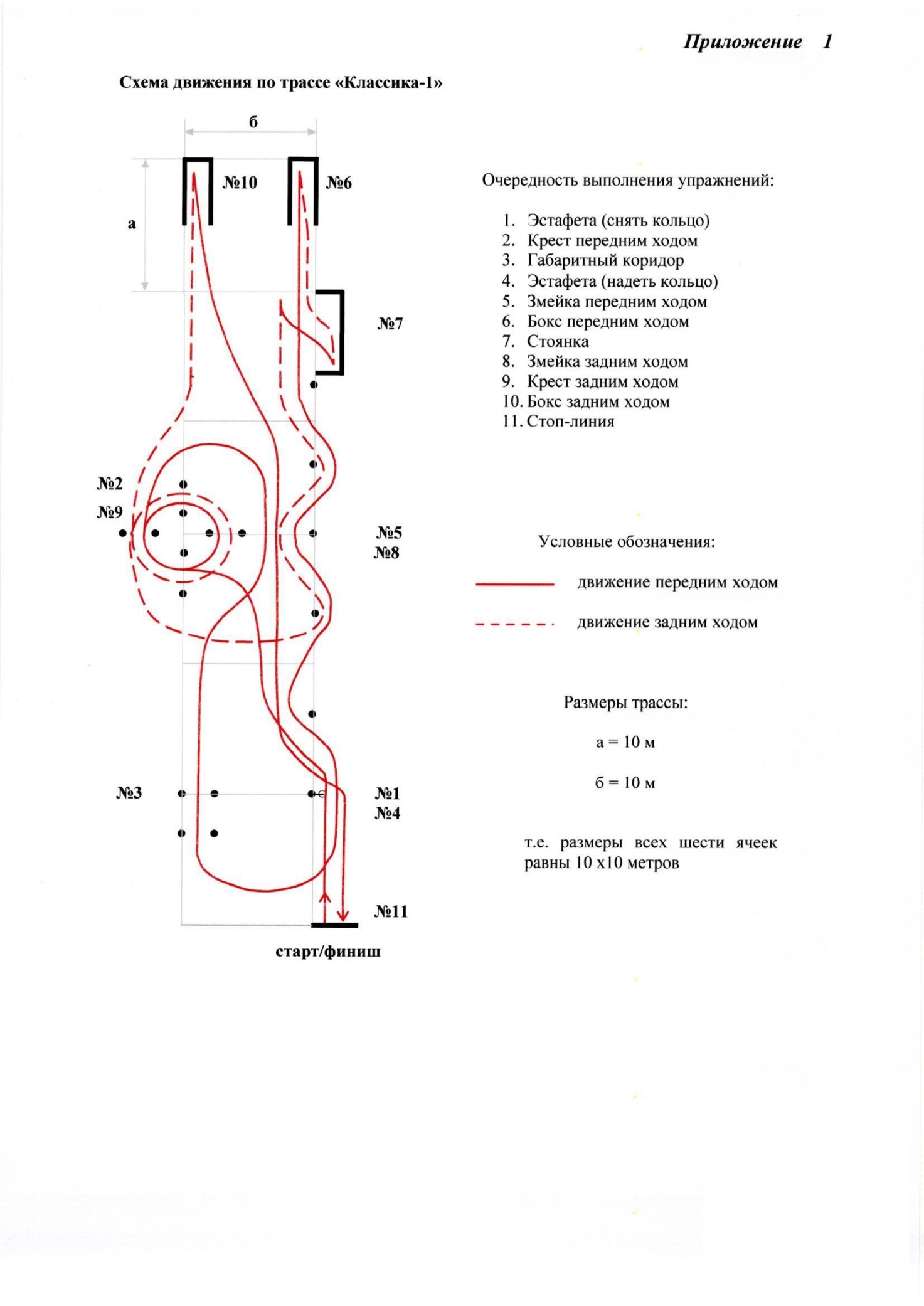 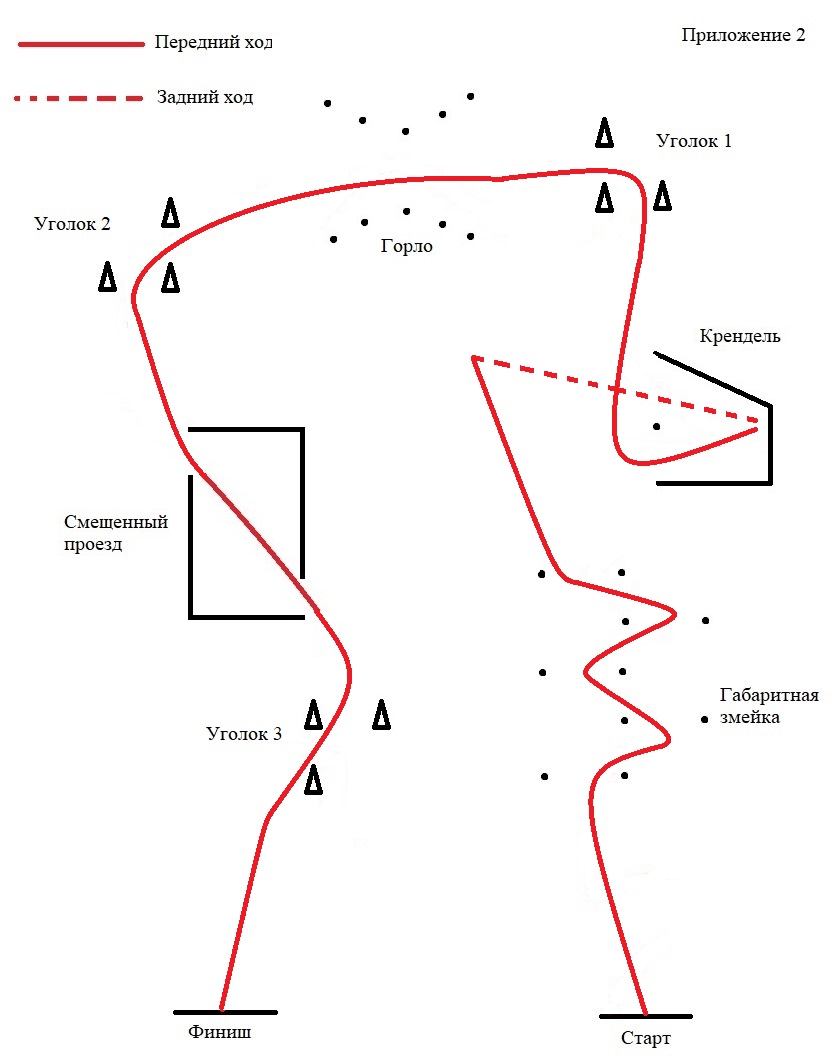 Приложение 3ТАБЛИЦА ПЕНАЛИЗАЦИЙ Касание одного и того же ограничителя несколько раз в процессе выполнения одного упражнения считается одной ошибкой. Приложение 4Описание фигур этапа «Фигурное вождение автомобиля»(«Классика»)Фигура «Эстафета» выполняется без объезда эстафетной стойки 
и делится на 2 упражнения: 1 - «снять кольцо», 2 – «повесить кольцо» – см. схему трассы (Приложение 2). Упражнение «Эстафета (снять кольцо)» выполняется передним ходом. При выполнении упражнения участник должен снять кольцо и, выполнив комплекс других упражнений в соответствии со схемой трассы, вновь надеть его на тот же кронштейн. При этом, если в нужный момент кольцо отсутствует на кронштейне или участник уронил кольцо при его съеме, при выполнении упражнений участник имитирует снятие, одевание кольца касанием кронштейна рукой. Если же кольцо уронено Водителем при попытке его повесить, он без имитации переходит к выполнению других упражнений.Фигура «Змейка» состоит из пяти ограничителей, установленных 
по прямой линии с одинаковыми интервалами, что образует четыре проезда. Участник должен проехать последовательно все проезды, полностью выехав за крайние стойки. Фигура «Змейка» делится на 2 упражнения: 1 –«Змейка передним ходом», 2 – «Змейка задним ходом».  При этом при выполнении упражнения «Змейка передним ходом» первый и последний ограничители должны оказаться со стороны левого борта автомобиля, а на «Змейке задним ходом» первый и последний ограничители должны оказаться со стороны правого борта автомобиля.Фигура «Крест» является упрощенным аналогом фигуры «круг» и имеет размеры этой фигуры с сохранением правил ее прохождения. Фигура «Крест» состоит из восьми ограничителей, расположенных на условных окружностях таким образом, что они попарно образуют четверо ворот. Фигура «Крест» делится на 2 упражнения: 1 –«Крест передним ходом», 2 –«Крест задним ходом». При выполнении упражнения «Крест передним ходом» участник должен провести автомобиль по кругу по часовой стрелке через шесть ворот. При выполнении упражнения «Крест задним ходом» участник  должен провести автомобиль по кругу по часовой стрелке через пять ворот.Фигура «Стоянка» выполняется задним ходом правым бортом автомобиля. Фигура «Стоянка» – прямоугольник, обозначенный ограничителями с трех сторон и с одной оставшейся открытой стороной, обозначенной на поверхности площадки линией шириной . Ширина этой линии откладывается наружу от теоретического размера фигуры. Боковые стойки устанавливаются через  от начала выполнения фигуры. Участник должен через открытую сторону фигуры поставить автомобиль так, чтобы в момент остановки автомобиля ни одна из его деталей (кроме зеркала) не выходила за периметр фигуры, а затем вывести автомобиль, не задев ограничителей.Фигура «Бокс» – прямоугольник, имитирующий въезд в гараж, ограниченный ограничителями с трех сторон и с открытой узкой въездной стороной, обозначенной на поверхности площадки линией шириной 3 сантиметра. Ширина этой линии откладывается наружу от теоретического размера фигуры. Участник должен установить автомобиль в фигуре таким образом, чтобы в момент его последней фиксации проекция хотя бы одной из его деталей не выходила за периметр фигуры, а затем вывести автомобиль. Фигура «Бокс» делится на 2 упражнения: 1- «Бокс передним ходом», 2 – «Бокс задним ходом».Разметка параметров фигуры «Бокс» начинается с въездной стороны.Фигура «Габаритный коридор» состоит из двух пар ограничителей в виде стоек с поворотными консолями, установленными горизонтальной частью (консолями) на высоте наибольшей габаритной ширины автомобиля. Участник должен проехать через фигуру, не задев ограничителей.Заключительным упражнением является упражнение «Стоп-линия». Это упражнение выполняется передним ходом, состоит из линии длиной , шириной , которая наносится на поверхность площадки. Участник должен, двигаясь безостановочно в зоне запрещения остановки, установить автомобиль в фигуре таким образом, чтобы оба передних колеса находились в контакте со стоп-линией. Остановкой считается блокировка передних колес. Если после блокировки колес автомобиль за счет «юза» достиг стоп-линии и колеса имеют контакт с ней, упражнение считается выполненным. В  перед стоп-линией параллельно ей наносится узкая линия, ограничивающая зону запрещения остановки. Временем финиша является тот момент, когда наиболее выступающая по направлению движения точка автомобиля пересекает вертикальную плоскость, проходящую через узкую линию финиша, ограничивающую зону запрещения остановки, при условии, что участник находится в автомобиле. Участник после фиксации финиша продолжает вести автомобиль для выполнения упражнения «Стоп-линия». После остановки автомобиля участник не должен убирать ногу с педали тормоза до разрешения судьи на финише.      СОГЛАСОВАНО                            СОГЛАСОВАНО                           СОГЛАСОВАНОДиректор  ОКУ «РЦСП Челябинской области»               __________ Мельник В.В.  «____» __________2022г.      УТВЕРЖДАЮ Президент РСОО «ФАС» ________ Денисенко В.А.«____»___________2022г. Министр физической культуры и спорта Челябинской области  ____________      Соколов  М.А. «____»___________2022г. 28.04.202209:00 – Начало приёма заявок 28.05.2022 10:00 – Окончание приёма заявок 28.05.2022 09:00 – 10:30 – Административная проверка, медицинский осмотр 28.05.2022 10:30-11:00 – Техническая инспекция на площадке соревнований 28.05.2022 11:00- Торжественное открытие соревнований28.05.2022 11:15 – Показ трассы первого соревнования (пешим проходом) 28.05.2022 11:30 – Старт первого участника 28.05.2022 17:00 – Объявление официальных результатов 29.05.202208:30 – 10:30 – Административная проверка, медицинский осмотр 29.05.202209:00 – 10:30– Техническая инспекция на площадке соревнований 29.05.202210:45 – Показ трассы первого соревнования (пешим проходом) 29.05.202211:00 – Старт первого участника 29.05.202217:00 – Объявление официальных результатов 29.05.202217:30 – Награждение победителей *Расписание соревнований может меняться, исходя из количества участников.*Расписание соревнований может меняться, исходя из количества участников.№ п/п НарушениеШтраф1. Запрещенная тренировка на трассе  - перед стартом соревнований  - во время соревнований Отказ в старте  Исключение из зачета 2. Отсутствие документов к моменту окончания административных проверок (п.5.3.РС)  Отказ в старте,  решение главного судьи 3. Фальстарт;  Касание, падение или сдвиг ограничителя на фигурах «бокс», «стоянка» и «колея»;  - Задевание кронштейна в фигуре «ворота»  -Касание, падение или сдвиг ограничителя на всех фигурах вида «Нестандарт», кроме п.5 «Приложение 3»5 сек 4. Касание, падение или сдвиг ограничителя в фигурах «крест», «змейка»;  Падение стойки в фигуре «ворота», кольца или стойки в фигуре «эстафета»;  Касание, падение или сдвиг ограничителя фигуры, на  которой в данный момент упражнение не выполняется;  10 сек 5. Неполный заезд (или выезд) в фигурах «бокс», «стоянка», «змейка», «крест»;  Нарушение условий финиша «в базе». 
-           Нарушение условий финиша в «стоп линии»Въездные-выездные стойки в фигуре «крендель», «смещенный проезд» или узкий проезд в упражнении «горло»
-Не снятое кольцо в фигуре «эстафета»-Нет имитации выполнения фигуры «эстафета» в случае падения или отсутствия кольца.20 сек 6. Опоздание на старт  30 сек 7. Превышение нормы контрольного времени;  - Изменение последовательности и правильности выполнения упражнений, пропуск их (нарушение схемы движения по трассе);  Касание, падение или сдвиг более 3 –х ограничителей в одной фигуре;  Касание, падение или сдвиг более 7-и ограничителей по трассе («Классика», «Нестандарт»)-           Выезд (или въезд) из фигуры не через еѐ регламентируемый для данного упражнения вход/выход. Худший результат вида + 20 сек  Х8. Нарушение требований безопасности пилотом или его Представителем;  Неиспользование ремня безопасности;Невыполнение требований судей и официальных лиц соревнований;  Посторонняя помощь на трассе. Исключение из зачета  